FORMULÁRIO DE RELATÓRIO DE EVENTOS DE MELHORIA RÁPIDA ENXUTA (KAIZEN)	 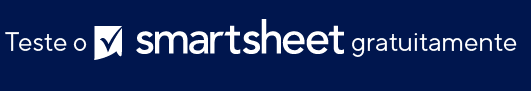 AVISO DE ISENÇÃO DE RESPONSABILIDADEQualquer artigo, modelo ou informação fornecidos pela Smartsheet no site são apenas para referência. Embora nos esforcemos para manter as informações atualizadas e corretas, não fornecemos garantia de qualquer natureza, seja explícita ou implícita, a respeito da integridade, precisão, confiabilidade, adequação ou disponibilidade do site ou das informações, artigos, modelos ou gráficos contidos no site. Portanto, toda confiança que você depositar nessas informações será estritamente por sua própria conta e risco.INFORMAÇÕES GERAISINFORMAÇÕES GERAISINFORMAÇÕES GERAISINFORMAÇÕES GERAISINFORMAÇÕES GERAISINFORMAÇÕES GERAISINFORMAÇÕES GERAISINFORMAÇÕES GERAISINFORMAÇÕES GERAISNOME DO EVENTONOME DO EVENTOLOCALIZAÇÃOLOCALIZAÇÃOFACILITADORFACILITADORPATROCINADOR EXECUTIVOPATROCINADOR EXECUTIVOLÍDER DA EQUIPELÍDER DA EQUIPEDESTAQUE DO FLUXO DE VALORDESTAQUE DO FLUXO DE VALORDATA DO EVENTODATA DO EVENTOEQUIPEEQUIPEEQUIPEEQUIPEEQUIPEEQUIPEEQUIPEEQUIPEEQUIPENOME DO MEMBROHABILIDADE/FUNÇÃOHABILIDADE/FUNÇÃONOME DO MEMBRONOME DO MEMBRONOME DO MEMBROHABILIDADE/FUNÇÃOHABILIDADE/FUNÇÃOHABILIDADE/FUNÇÃOMELHORIAMELHORIAMELHORIAMELHORIAMELHORIAMELHORIAMELHORIAMELHORIAMELHORIAFINALIDADE/OBJETIVOS DO EVENTOFINALIDADE/OBJETIVOS DO EVENTOFINALIDADE/OBJETIVOS DO EVENTOPRINCIPAIS MELHORIASPRINCIPAIS MELHORIASPRINCIPAIS MELHORIASPRINCIPAIS MELHORIASPRINCIPAIS MELHORIASPRINCIPAIS MELHORIASBENEFÍCIOS MENSURÁVEISBENEFÍCIOS MENSURÁVEISBENEFÍCIOS MENSURÁVEISBENEFÍCIOS MENSURÁVEISBENEFÍCIOS MENSURÁVEISBENEFÍCIOS MENSURÁVEISBENEFÍCIOS MENSURÁVEISBENEFÍCIOS MENSURÁVEISBENEFÍCIOS MENSURÁVEISMÉTRICAMÉTRICAMÉTRICAUNIDADE DE MEDIDAMEDIÇÃO 
– ANTES –MEDIÇÃO 
– ANTES –MEDIÇÃO 
– ANTES –MEDIÇÃO 
 DEPOIS –MUDANÇA PROJETADABENEFÍCIOS ADICIONAISBENEFÍCIOS ADICIONAISBENEFÍCIOS ADICIONAISBENEFÍCIOS ADICIONAISBENEFÍCIOS ADICIONAISBENEFÍCIOS ADICIONAISBENEFÍCIOS ADICIONAISBENEFÍCIOS ADICIONAISBENEFÍCIOS ADICIONAISDOCUMENTAÇÃO ADICIONAL  gráficos/imagens/fotos, etc. anexados, inseridos ou links fornecidosDOCUMENTAÇÃO ADICIONAL  gráficos/imagens/fotos, etc. anexados, inseridos ou links fornecidosDOCUMENTAÇÃO ADICIONAL  gráficos/imagens/fotos, etc. anexados, inseridos ou links fornecidosDOCUMENTAÇÃO ADICIONAL  gráficos/imagens/fotos, etc. anexados, inseridos ou links fornecidosDOCUMENTAÇÃO ADICIONAL  gráficos/imagens/fotos, etc. anexados, inseridos ou links fornecidosDOCUMENTAÇÃO ADICIONAL  gráficos/imagens/fotos, etc. anexados, inseridos ou links fornecidosDOCUMENTAÇÃO ADICIONAL  gráficos/imagens/fotos, etc. anexados, inseridos ou links fornecidosDOCUMENTAÇÃO ADICIONAL  gráficos/imagens/fotos, etc. anexados, inseridos ou links fornecidosDOCUMENTAÇÃO ADICIONAL  gráficos/imagens/fotos, etc. anexados, inseridos ou links fornecidosA N T E SA N T E SA N T E SD E P O I SD E P O I SD E P O I SD E P O I SD E P O I SD E P O I S